§780.  Work permit conclusive for employer; documentary evidence of ageA work permit in regular form signed by a duly authorized officer, for all minors under 16 years of age, is conclusive evidence of age and educational attainment, in behalf of the employer of any minor, upon any prosecution for violation of the law relating to the employment of minors.  An inspector of factories, attendance officer or other officer charged with the enforcement of this subchapter may make demand on any employer in or about whose place or establishment a minor apparently under the age of 16 years is employed, permitted or suffered to work, that such employer shall either furnish the inspector within 10 days documentary evidence of age as specified in section 775, or shall cease to employ, permit or suffer such minor to work in such place or establishment.  [PL 1991, c. 544, §9 (AMD).]SECTION HISTORYPL 1991, c. 544, §9 (AMD). The State of Maine claims a copyright in its codified statutes. If you intend to republish this material, we require that you include the following disclaimer in your publication:All copyrights and other rights to statutory text are reserved by the State of Maine. The text included in this publication reflects changes made through the First Regular and First Special Session of the 131st Maine Legislature and is current through November 1. 2023
                    . The text is subject to change without notice. It is a version that has not been officially certified by the Secretary of State. Refer to the Maine Revised Statutes Annotated and supplements for certified text.
                The Office of the Revisor of Statutes also requests that you send us one copy of any statutory publication you may produce. Our goal is not to restrict publishing activity, but to keep track of who is publishing what, to identify any needless duplication and to preserve the State's copyright rights.PLEASE NOTE: The Revisor's Office cannot perform research for or provide legal advice or interpretation of Maine law to the public. If you need legal assistance, please contact a qualified attorney.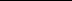 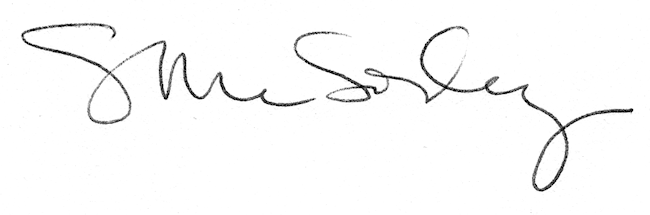 